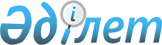 О внесении изменении в постановление акимата Казалинского района от 2 апреля N 121 "Об организации проведения призыва граждан на срочную воинскую службу в апреле-июне и октябре-декабре 2012 года"
					
			Утративший силу
			
			
		
					Постановление акимата Казалинского района Кызылординской области от 11 мая 2012 года N 158. Зарегистрировано Департаментом юстиции Кызылординской области 11 мая 2012 года N 10-4-175. Утратило силу постановлением Казалинского районного акимата Кызылординской области от 08 января 2013 года N 3      Сноска. Утратило силу постановлением Казалинского районного акимата Кызылординской области от 08.01.2013 N 3.      Примечание РЦПИ:

      В тексте сохранена авторская орфография и пунктуация. 

      В соответствии с Законом Республики Казахстан от 24 марта 1998 года N 213 "О нормативных правовых актах" и Законом Республики Казахстан от 23 января 2001 года N 148-11 "О местном государственном управлении и самоуправлении в Республике Казахстан" акимат Казалинского района ПОСТАНОВЛЯЕТ:



      1. Внести в постановление акимата Казалинского района от 2 апреля 2012 года N 121 "06 организации проведения призыва граждан на срочную воинскую службу в апреле-июне и октябре-декабре 2012 года"

(зарегистрировано в Реестре государственной регистрации нормативных

правовых актов за N 10-4-171, опубликовано 11 апреля 2012 года в газете "Тұран Қазалы" N 29 (826)) следующее изменение:



      пункт 1 изложить в следующей редакции:

      "1. Организовать и обеспечить призыв в Казалинском районе на срочную воинскую службу в апреле-июне и октябре-декабре 2012 года граждан мужского пола в возрасте от восемнадцати до двадцати семи лет, не имеющих права на отсрочку или освобождения от призыва, а также граждан, отчисленных из учебных заведений, не достигших двадцати семи лет и не выслуживших установленные сроки воинской службы по призыву.".



      2. Контроль за исполнением настоящего постановления возложить на заместителя акима Казалинского района Жолтаеву Б.



      3. Настоящее постановление вводится в действие со дня его первого официального опубликования.      АКИМ РАЙОНА                              М. ИМАНДОСОВ      СОГЛАСОВАНО

      Главный врач государственного

      коммунального предприятия на

      праве хозяйственного ведения

      "Казалинская районная поликлиника"

      управления здравоохранения

      Кызылординской области 

      _____________ К.Азиров      СОГЛАСОВАНО

      Начальник государственного

      учереждения "Отдела по делам

      обороны Казалинского района

      Кызылординской области"

      ____________ Б.Шаймерденов      СОГЛАСОВАНО

      Исполняющии обязанности

      начальника государственного

      учреждения "Отдел внутренных

      дел Казалинского района

      Департамента внутренных дел

      Кызылординской области"

      ________________А.Бегалиев
					© 2012. РГП на ПХВ «Институт законодательства и правовой информации Республики Казахстан» Министерства юстиции Республики Казахстан
				